Lección 10: Resolvamos problemas con números decimalesRedondeemos y ordenemos números decimales para resolver problemas.Calentamiento: Observa y pregúntate: El luge¿Qué observas? ¿Qué te preguntas?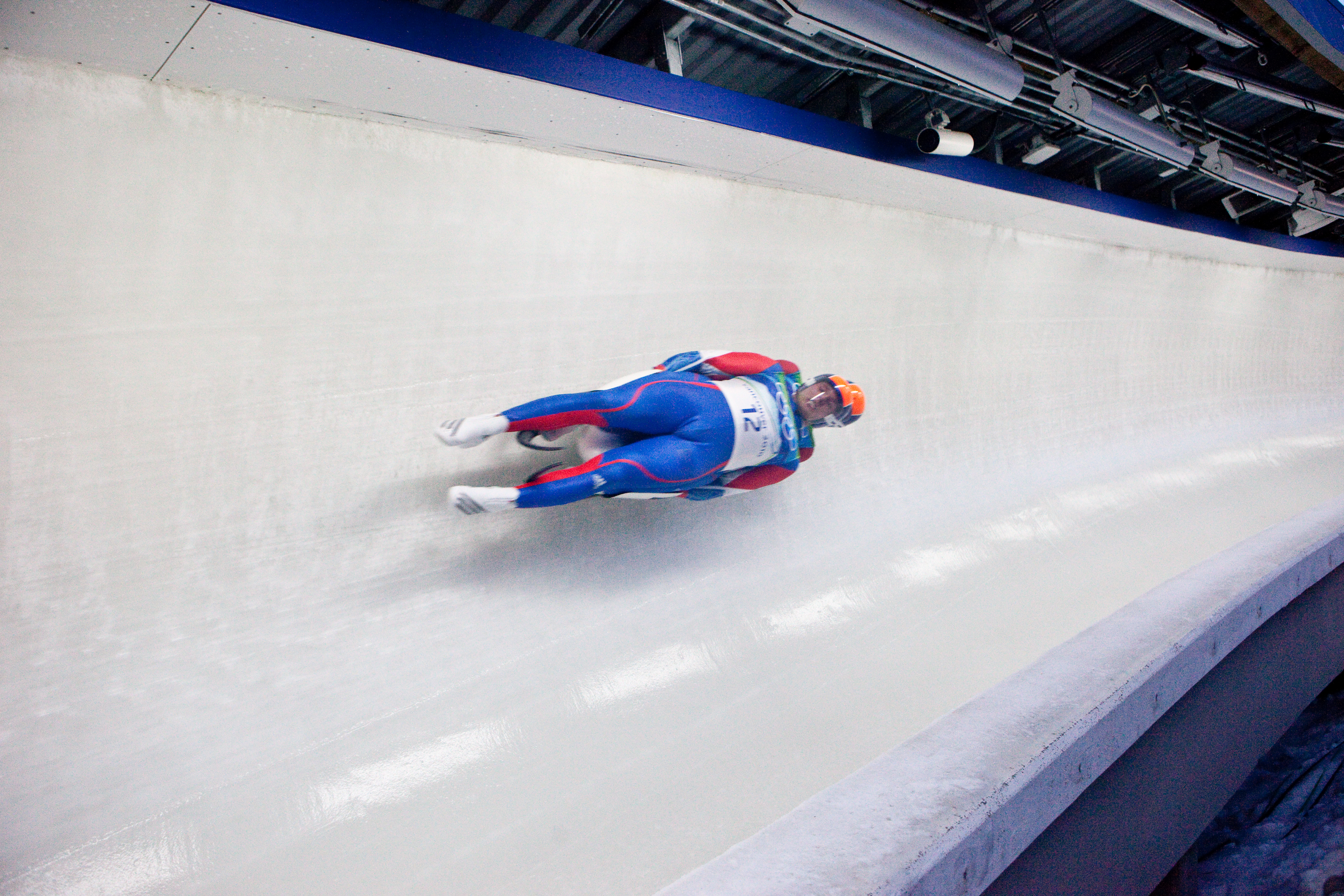 10.1: ¿Qué tan preciso es?¿Cómo cambiarían los resultados de la carrera si los tiempos se registraran al segundo más cercano?¿Cómo cambiarían los resultados de la carrera si los tiempos se registraran a la décima de segundo más cercana?¿Cómo cambiarían los resultados de la carrera si los tiempos se registraran a la centésima de segundo más cercana?Un atleta tuvo un tiempo de 48.85 segundos registrados a la centésima de segundo más cercana. ¿Cuáles tiempos pudo haber registrado este atleta a la milésima de segundo más cercana?Un atleta tuvo un tiempo de 48.615 segundos registrados a la milésima de segundo más cercana. ¿Cuáles tiempos pudo haber registrado este atleta a la centésima de segundo más cercana?10.2: Comparemos velocidadesLa tabla muestra las velocidades máximas, en millas por hora, de 5 atletas de luge:Escribe las velocidades máximas de los atletas en orden decreciente.Si redondeamos las velocidades a la décima de milla por hora más cercana, ¿hay atletas que tienen la misma velocidad máxima? ¿Y si las redondeamos a la milla por hora más cercana?Había un sexto atleta que fue más rápido que el corredor que registró 82.80 millas por hora, pero fue más lento que el corredor que registró 82.81 millas por hora. ¿Cuáles podrían ser las velocidades de esos 3 atletas si todas se midieran a la milésima de milla por hora más cercana?Section SummarySection SummaryEn esta sección, representamos decimales hasta la posición de las milésimas.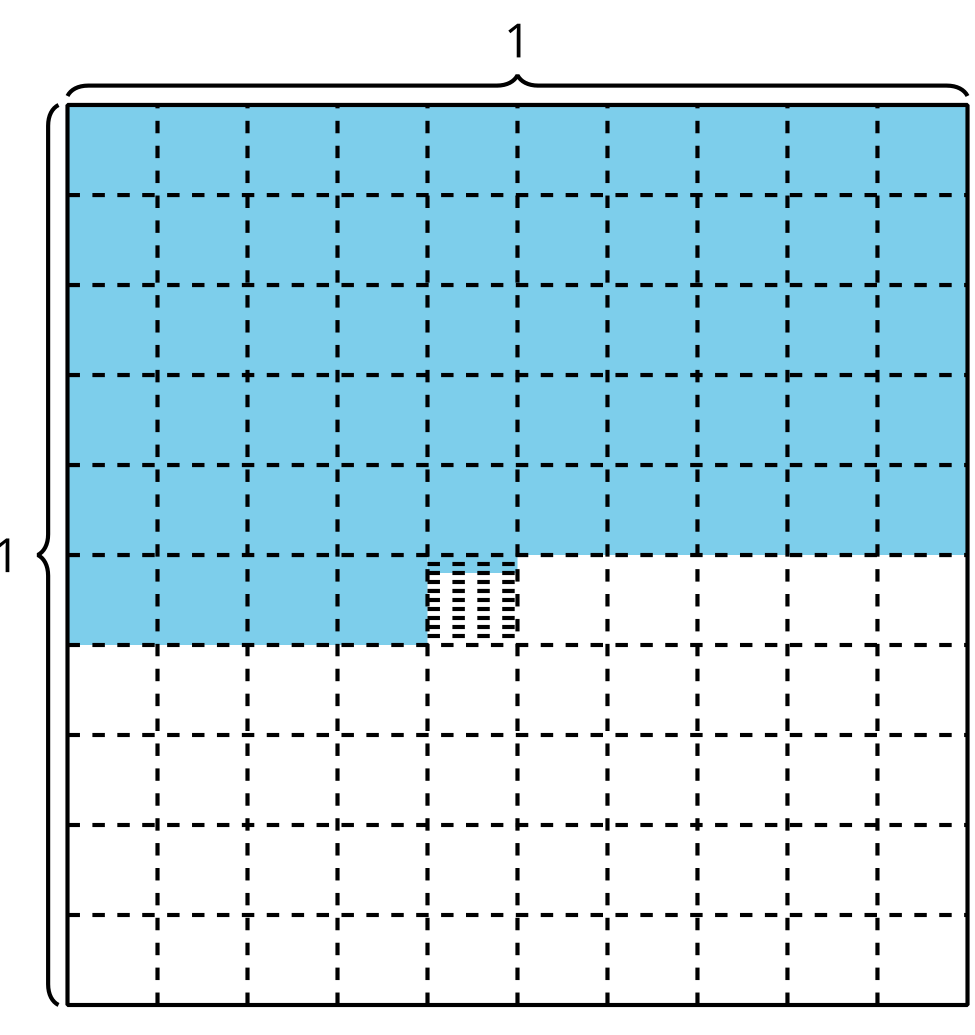 La región sombreada del diagrama representa 0.542. Cada una de las 5 filas sombreadas es una décima o 0.1, cada uno de los 4 cuadrados pequeños sombreados es una centésima o 0.01, y cada uno de los 2 rectángulos pequeños sombreados es una milésima o 0.001. El número decimal 0.542 se puede representar de otras maneras:quinientas cuarenta y dos milésimasTambién podemos ubicar 0.542 en una recta numérica.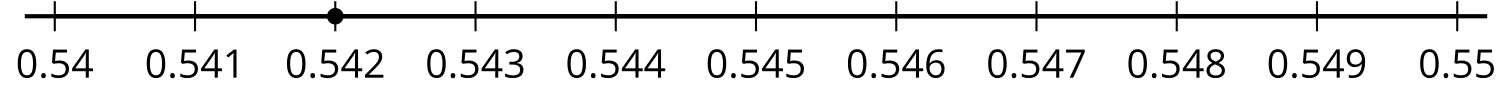 La recta numérica muestra que 0.542 está más cerca de 0.54 que de 0.55, así que 0.542 redondeado a la centésima más cercana es 0.54.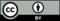 © CC BY 2021 Illustrative Mathematics®AB48.53282.1348.56182.7548.62682.8148.63483.0748.70882.80atletatiempo (segundos)velocidad (millas por hora)Atleta 148.53282.13Atleta 248.56182.75Atleta 348.62682.81Atleta 448.63483.07Atleta 548.70882.80atletavelocidad (millas por hora)Atleta 182.13Atleta 282.75Atleta 382.81Atleta 483.07Atleta 582.80